clip video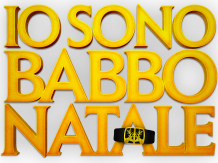 CLIP VIDEO https://we.tl/t-XOjwTVBlUlTRAILERhttps://we.tl/t-uWzm8KqsHcTRAILER YOUTUBEhttps://www.youtube.com/watch?v=YMJQT7FQDBk